COMUNE DI SAN FILIPPO DEL MELACAP 98044			    PROVINCIA DI MESSINA		                CCP 11170982											       C.F.   00148160831											       FAX    0909391847  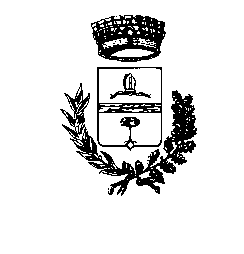 DATI RELATIVI AI GIORNI DI ASSENZA E PRESENZA DEL PERSONALE MESE DI GENNAIO 201505.02.2015COMUNE DI SAN FILIPPO DEL MELACAP 98044			    PROVINCIA DI MESSINA		                CCP 11170982											       C.F.   00148160831											       FAX    0909391847  DATI RELATIVI AI GIORNI DI ASSENZA E PRESENZA DEL PERSONALE SUDDIVISI PER AREA DI APPARTENENZAMESE DI GENNAIO 201505.02.2015NR.TOTALE DIPENDENTITOTALE CUMULATIVO DELLE GIORNATELAVORATIVETOTALE GIORNI DI ASSENZATOTALE GIORNI DI PRESENZA% ASSENZA%PRESENZA661.337215,571.121,4319,71%80,29%AREA AFFARI GENERALIAREA AFFARI GENERALIAREA AFFARI GENERALIAREA AFFARI GENERALIAREA AFFARI GENERALIAREA AFFARI GENERALINR.TOTALE DIPENDENTITOTALE CUMULATIVO DELLE GIORNATELAVORATIVETOTALE GIORNI DI ASSENZATOTALE GIORNI DI PRESENZA% ASSENZA%PRESENZA1020045,51154,4925,33%74,67%AREA SERVIZI ALLA PERSONAAREA SERVIZI ALLA PERSONAAREA SERVIZI ALLA PERSONAAREA SERVIZI ALLA PERSONAAREA SERVIZI ALLA PERSONAAREA SERVIZI ALLA PERSONANR.TOTALE DIPENDENTITOTALE CUMULATIVO DELLE GIORNATELAVORATIVETOTALE GIORNI DI ASSENZATOTALE GIORNI DI PRESENZA% ASSENZA%PRESENZA1732529,07295.9312,65%87,35%AREA GESTIONE RISORSEAREA GESTIONE RISORSEAREA GESTIONE RISORSEAREA GESTIONE RISORSEAREA GESTIONE RISORSEAREA GESTIONE RISORSENR.TOTALE DIPENDENTITOTALE CUMULATIVO DELLE GIORNATELAVORATIVETOTALE GIORNI DI ASSENZATOTALE GIORNI DI PRESENZA% ASSENZA%PRESENZA1224061,83178,1726,16%73,84%AREA GESTIONE TERRITORIOAREA GESTIONE TERRITORIOAREA GESTIONE TERRITORIOAREA GESTIONE TERRITORIOAREA GESTIONE TERRITORIOAREA GESTIONE TERRITORIONR.TOTALE DIPENDENTITOTALE CUMULATIVO DELLE GIORNATELAVORATIVETOTALE GIORNI DI ASSENZATOTALE GIORNI DI PRESENZA% ASSENZA%PRESENZA918517,12167,8816,82%83,18%AREA POLIZIA MUNICIPALEAREA POLIZIA MUNICIPALEAREA POLIZIA MUNICIPALEAREA POLIZIA MUNICIPALEAREA POLIZIA MUNICIPALEAREA POLIZIA MUNICIPALENR.TOTALE DIPENDENTITOTALE CUMULATIVO DELLE GIORNATELAVORATIVETOTALE GIORNI DI ASSENZATOTALE GIORNI DI PRESENZA% ASSENZA%PRESENZA1328734,91252,0917,57%82,43%AREA ELETTORALE E STATISTICAAREA ELETTORALE E STATISTICAAREA ELETTORALE E STATISTICAAREA ELETTORALE E STATISTICAAREA ELETTORALE E STATISTICAAREA ELETTORALE E STATISTICANR.TOTALE DIPENDENTITOTALE CUMULATIVO DELLE GIORNATELAVORATIVETOTALE GIORNI DI ASSENZATOTALE GIORNI DI PRESENZA% ASSENZA%PRESENZA510027,1372,8730,86%69,14%